Εργασία ΣΑΕΛ 2023-2024:  Μελέτη και παρουσίαση επιστημονικής εργασίας που αφορά στο επιστημονικό πεδίο του Σχεδιασμού και Αξιολόγησης Εκπαιδευτικού Λογισμικού (ΣΑΕΛ)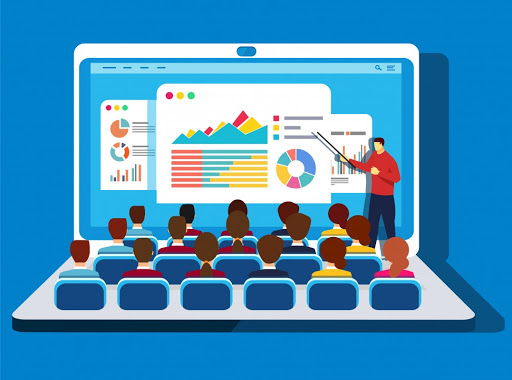 Σκοπός της εργασίας είναι να μελετήσει και  να κατανοήσει ο φοιτητής συγκεκριμένες πτυχές που αφορούν στο επιστημονικό πεδίο του Σχεδιασμού και Αξιολόγησης Εκπαιδευτικού Λογισμικού (ΣΑΕΛ).Στόχοι της εργασίαςΜετά την ολοκλήρωση της εργασίας οι φοιτητές θα είναι σε θέση να:Περιγράψουν τη βασική προβληματική που διατρέχει το αντικείμενο που επέλεξαν να μελετήσουνΑναγνωρίσουν τα βασικά ερευνητικά προβλήματα που απασχολούν σήμερα την επιστημονική κοινότητα στο επίπεδο της στάθμης της τεχνικής (state of the art)Συγκρίνουν εναλλακτικές προτάσεις επίλυσης των προβλημάτων στη συγκεκριμένη περιοχήΑναγνωρίσουν και να παρουσιάσουν τη βασική προβληματική του αντικειμένουΔιαδικασία υποβολής παραδοτέουΗ εργασία είναι ατομική.Για κάθε ένα θέμα υπάρχει συγκεκριμένη έκθεση (με αντίστοιχη αρίθμηση πχ για το 1ο θέμα, έκθεση που το αρχείο ξεκινά με τον αριθμό 1) που θα χρησιμοποιήσετε και έχει αναρτηθεί στο Google Drive.Δηλώνετε το θέμα που επιθυμείτε να εκπονήσετε στο σύνδεσμο. Το μοναδικό παραδοτέο της εργασίας θα είναι μια παρουσίαση έκτασης 30-35 διαφανειών με τα κυριότερα σημεία της αναφοράς με την οποία θα ασχοληθείτε. Η ημερομηνία παράδοσης θα είναι η Δευτέρα 15/4, 18.00 με mail στην διεύθυνση nitse@ece.upatras.gr και θέμα ‘ΣΑΕΛ 1η εργασία”. Συνημμένο θα είναι το αρχείο της παρουσίασης με όνομα αρχείου AM1_epwnymo1_arithmos_ergasias. Αν δεν λάβετε επιβεβαίωση λήψης, σημαίνει ότι δεν έχετε παραδώσει την εργασία.Εκπρόθεσμες εργασίες δεν γίνονται δεκτές.Θα παρουσιάσετε την εργασία σας στο μάθημα της Τετάρτης 17/4 Θα έχετε χρόνο παρουσίασης περίπου 20 λεπτών.Αντικείμενα προς συζήτησηΕπισκόπηση μαθησιακής αποτελεσματικότητας της εξ αποστάσεως και μικτής μάθησης σε σχέση με τη παραδοσιακή, πρόσωπο με πρόσωπο, διδασκαλίαΕπίδραση των ΤΠΕ στην ΕκπαίδευσηMassive Open Online Courses (MOOC):Προσδοκίες και Πραγματικότητα. Ανάλυση από το Πανεπιστήμιο ColumbiaΗ ωρίμανση των MOOCElearning και διασφάλιση ποιότηταςΕμπλουτισμός διδασκαλίας και μάθησης με τη χρήση τεχνικών Learning AnalyticsΑξιολόγηση της ηλεκτρονικής μάθησηςΔιεύρυνση της χρήσης τεκμηριωμένων τεχνικών για μια αποτελεσματικότερη ηλεκτρονική μάθησηΣχεδιασμός ψηφιακών κοινοτήτων μάθησηςΕπιπτώσεις της ηλεκτρονικής μάθησης στην Εκπαιδευτική παραγωγικότηταΤο μέλλον της τεχνολογικά διαμεσολαβούμενης μάθησηςΟδηγός ανάπτυξης εκπαιδευτικής τεχνολογίαςΔιαδικτυακές κοινότητες και μάθησηΑλληλεπίδραση Παιδιού ΥπολογιστήΚαινοτόμες Παιδαγωγικές πρακτικέςΚαινοτομία στην Εκπαίδευση (ΟΟΣΑ)H εργασία είναι υποχρεωτική και συμμετέχει κατά 25% στον τελικό βαθμό του Μαθήματος.Κριτήρια αξιολόγησης θα είναι:Πληρότητα κάλυψης του υπό παρουσίαση αντικειμένουΡοή παρουσίασης (παρουσίαση σκοπού, βασικών υποενοτήτων, κύριο σώμα της παρουσίασης, συμπεράσματα)Σαφήνεια της παρουσίασης (αν τη μελετήσει ένας τεταρτοετής φοιτητής μπορεί να κατανοήσει τη γενική ιδέα του υπό διαπραγμάτευση αντικειμένου;)“Τεχνική’ αρτιότητα της παρουσίασης (τίτλος σε κάθε διαφάνεια, ευκρινή σχήματα)Ποιότητα της προφορικής παρουσίασηςΠροαιρετική μελέτη (πέρα και έξω από το σκοπό της εργασίας)Άλλες αναφορές (reports) για την Ηλεκτρονική μάθηση μπορείτε να φυλλομετρήσετε στο http://tech.ed.gov/ 